（一社）鹿児島県茶生産協会	宛てＦＡＸ：０９９－２８６－５５９５「かごしまブランド」マークシール交付申請書 社(団体)名	 住	所	 電話番号	 担当者名	「かごしまブランドマーク」シール所要枚数	 	枚【参	考】かごしま茶のかごしまブランド産品指定の運用指針（抜粋） 第２	表示について１	基本的な考え方「かごしまブランド」の産品指定については，「かごしま」を前面に出した販売戦略を推進するという趣旨で取り組むものである。このことから，銘柄名 については，鹿児島県産であることが分かるような表示を行うこととする。２	表示の方法既存の銘柄名と併せて「かごしま」あるいは「かごしま茶」と表示する。ただし，既に表示されている場合はこの限りではない。(1)により難い場合は，「かごしまブランドマーク」を表示する。「かごしまブランドマーク」シール・シールのサイズは，２.５cm × ２.５cm です。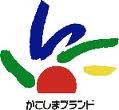 ・かごしまブランドマークは下記のとおりで，カラー５色刷です。詳しくは，鹿児島県のＨＰを御覧ください。http://www.pref.kagoshima.jp/ag06/sangyo-rodo/nogyo/ nosanbutu/brand/06005001.html）